Eingelangt am: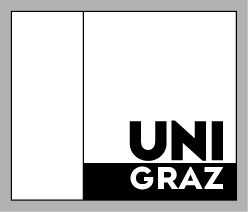 Universität GrazProzess OwnerRECHTS- UND ORGANISATIONSABTEILUNGAntrag auf Genehmigung eines Forschungsvorhabens durch die Ethikkommission der Universität Graz gemäß den Bestimmungen des Satzungsteils EthikkommissionAngaben zur Person des/der Antragstellers/inName:      Organisationseinheit:      	Akademische Einheit:      Bezeichnung des ForschungsvorhabensVorzulegende Unterlagen entsprechend der Checkliste für die Antragstellung unter http://static.uni-graz.at/fileadmin/Ethikkommission_Checklist.pdfForschungsplan: laut BeilageAusführliche Dokumentation des Forschungsvorhabens: laut BeilageZusätzlich vorzulegende Unterlagen bei Projekten mit tierschutzrechtlicher GenehmigungForschungsprojekte von Angehörigen der Universität mit Tierversuchen, die einer Genehmigung nach dem Tierversuchsgesetz bedürfen: Tierschutzrechtlicher Genehmigungsbescheid: laut BeilageZusätzlich vorzulegende Unterlagen bei Projekten an anderen EinrichtungenForschungsprojekte an Menschen oder Tieren von Angehörigen der Universität an anderen Einrichtungen oder in Kooperation mit anderen Einrichtungen:      Genehmigung der zuständigen Ethikkommission der anderen Einrichtung: laut BeilageIch nehme zur Kenntnis, dass ich die Arbeiten am vorgelegten Forschungsvorhaben erst nach positiver Erledigung durch die Ethikkommission beginnen kann. Weiters ist jede Änderung am Forschungsplan in einer laufenden Studie unverzüglich der Ethikkommission zu melden.Der Antrag inklusive sämtlicher Beilagen ist schriftlich per Mail an die Mailadresse ethikkommission@uni-graz at zu richten.Graz, am ………………………………		………………………………………………		Unterschrift Antragsteller/inGraz, am ………………………………			…………………………………..…….			Unterschrift Vorsitzende/r 			EthikkommissionAdresse8010 Graz, Universitätsplatz 3Telefon0043 316 380 1090Fax0043 316 380 9030Emailroabt@uni-graz.at